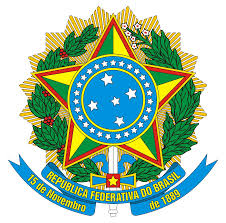 Ministério da EducaçãoSecretaria de Educação Profissional e TecnológicaInstituto Federal de Educação, Ciência e Tecnologia do Sul de Minas Gerais - Campus PassosAnexo IFormulário para interposição de recursoEu, ............................................................................................, portador do CPF nº........................, candidato(a) à vaga do EDITAL SIMPLIFICADO PARA SELEÇÃO DE BOLSISTAS EXTERNOS PARA ATUAREM NO PROJETO DE EXTENSÃO CAPOEIRA UMA RODA DE SABER apresento recurso contra seu Resultado Final.Para fundamentar essa contestação, apresento as justificativas abaixo:............................................................................................................................................................................................................................................................................................................................................................................................................................................................................................................................................................................................................................................................................................................................................................................................................................................................................................................................................................................................................................................................................................................................................................................................................................................................................................................................................................................................................................................................................................................................................................................................................................................................................................................................................................................................……………………........................................................................................................................................................................................................................................................................................................................................................................……………………............................................................................................................................................................................................................ ............................................................................................................................................................……………………............................................................................................................................................................................................................ ............................................................................................................................................................……………………............................................................................................................................................................................................................ ............................................................................................................................................................……………………............................................................................................................................................................................................................ ............................................................................................................................................................……………………...................................................................................................................................................................................................................................................................................................................................................................……………………...……Passos, .......… de fevereiro de 2020.______________________________Assinatura do candidatoMinistério da EducaçãoSecretaria de Educação Profissional e TecnológicaInstituto Federal de Educação, Ciência e Tecnologia do Sul de Minas Gerais - Campus PassosAnexo IIFICHA CADASTRALPassos, ….. de fevereiro de 2020_____________________________________Assinatura do(a) bolsista(a)Dados do(a) bolsistaDados do(a) bolsistaDados do(a) bolsistaNome CompletoNome CompletoTítulo EleitoralTítulo EleitoralCPFCPFRGNúmeroRGÓrgão ExpedidorRGData de expediçãoEnd.Rua / Av e NºEnd.ComplementoEnd.BairroEnd.Cidade / EstadoEnd.CEPDadosBancáriosNome do BancoDadosBancáriosNº da AgênciaDadosBancáriosNúmero da Conta(corrente ou poupança)